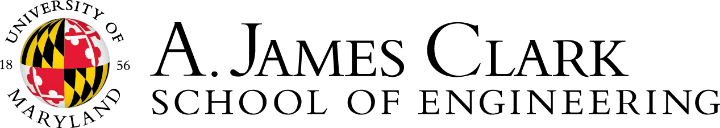 First NameLast NameTitle/Alumni Status/EtcFirst NameLast NameTitle/Alumni Status/EtcFirst NameLast NameTitle/Alumni Status/EtcFirst NameLast NameTitle/Alumni Status/EtcFirst NameLast NameTitle/Alumni Status/EtcFirst NameLast NameTitle/Alumni Status/Etc